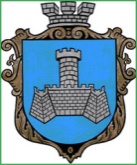 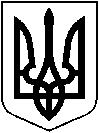 УКРАЇНАХМІЛЬНИЦЬКА МІСЬКА РАДАВІННИЦЬКОЇ ОБЛАСТІВиконавчий комітетР І Ш Е Н Н Явід “___”  лютого 2024 р                                                                   №____Про розгляд заяв громадян Г Л П , Г П П , неповнолітньої Г Н П  щодо укладення договору дарування квартири               Розглянувши заяви громадян Г  Л П , Г  П  П , неповнолітньої Г Н П , місце проживання яких зареєстроване за адресою:  Вінницька область,     Хмільницький район,   с. К , вул.  , будинок  та  відповідні документи  щодо надання дозволу  законним представникам -   матері Г Л  П , батькові  Г  П  П   дати  згоду на укладення та підписання їх неповнолітньою дочкою Г Н  П ,    року народження договору   дарування квартири № , яка знаходиться  за адресою:  Вінницька область,    м. Хмільник,  вул.   , будинок   , взявши до уваги пропозицію комісії з питань захисту прав дитини від    01.02.2024 р. № 2/9, керуючись   ч. 3, 4 ст. 177 Сімейного кодексу України,  Цивільним кодексом України, ст.17 Закону України «Про охорону дитинства», ст. ст. 34, 59 Закону України „Про місцеве самоврядування в Україні”, виконавчий комітет міської ради вирішив:1.     Дозволити  законним представникам -   матері Г Л П , батькові  Г П П  дати  згоду на укладення та підписання неповнолітньою Г  Н  П ,    року народження договору   дарування квартири № , яка знаходиться  за адресою:  Вінницька область, м. Хмільник,  вул.  , будинок   .        2.   Законним представникам  - матері Г  Л  П , батькові  Г  П  П  надати службі у справах дітей Хмільницької міської ради  копію   вищезазначеного   договору   дарування  відразу після  вчинення правочину для підготовки пропозицій виконкому міської ради.      3.  Контроль за виконанням цього рішення  покласти на заступника міського голови з питань діяльності виконавчих органів міської ради Сташка А.В. Міський голова                                                                 Микола ЮРЧИШИН